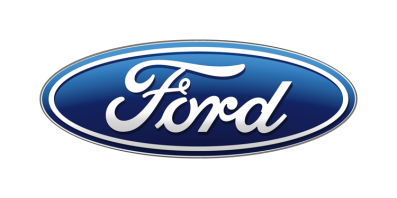 Tisková zprávaPro okamžité použitíSníh v červenci nebo vlna veder na Vánoce? Nová „továrna na počasí“ Fordu dokáže vytvořit jakékoliv klimatické podmínkyModerní „továrna na počasí“ dokáže simulovat různé klimatické podmínky – nejen teplotu, ale i vlhkost vzduchu a sílu větruŘidiči se tak mohou spolehnout, že jejich vozy Ford obstály v podmínkách, jaké se vyskytují na Sahaře, na Sibiři nebo na vrcholech AlpFord do laboratoře v Německu investoval více než 70 milionů eur. Laboratoř je současně nejteplejším, nejchladnějším a nejvýše položeným místem v západní Evropě/V Praze, 18. května 2018/ – Vzduch se chvěje horkem jako na poušti, ale jen 
o několik metrů dál je taková zima, že by se dali stavět sněhuláci. Ve vedlejší místnosti poté zuří hurikán kategorie 5. Vítejte v „továrně na počasí“. Nové moderní Environmentální zkušební středisko Fordu umožňuje konstruktérům testovat připravované modely od malého KA+ až po velký Transit v nejnáročnějších klimatických podmínkách. Nadmořská výška vyšší než u hory Mont Blanc, rychlost jízdy a větru až 250 km/h, sníh, oslepující sluneční záře a déšť. To vše zde lze zařídit stiskem tlačítka. Klimatická laboratoř Fordu je nejvyspělejším zařízením svého druhu v evropském automobilovém průmyslu. Na ploše o rozloze fotbalového hřiště mohou konstruktéři napodobit pouštní výheň Sahary, tuhý mráz Sibiře i dusivou vlhkost Kostariky. Na video se můžete podívat zde.Ford do laboratoře investoval 70 milionů eur (v přepočtu přibližně 1,8 mld. Kč). Nachází se zde mimo jiné první automobilový aerodynamický tunel schopný simulovat nadmořskou výšku až 5 200 m. Ve dvou klimakomorách lze vytvořit mráz až -40°C, horko až 55°C a vlhkost až 95 %. Zařízení v Kolíně nad Rýnem tak může být nejteplejším, nejchladnějším, nejvlhčím i nejvýše položeným místem západní Evropy. Inženýři zde mohou pracovat až na deseti vozech současně. Zkouší se komfort, bezpečnost i trvanlivost, stejně jako elektroinstalace, brzdy, klimatizace, topení nebo chování aut při tažení přívěsu či v dopravní zácpě. Laboratoř obsahuje celkem tři klimatické aerodynamické tunely a čtyři komory s teplotní regulací, z nichž jedna umožňuje také regulaci vlhkosti vzduchu. Aerotunel 1 je zařízen pro testování v horkém a chladném počasí. Celkem 
28 bodových svítidel se 4 000W žárovkami simuluje silné sluneční paprsky 
a umožňuje vyzkoušet, jak rychle klimatizace vychladí kabinu vozu. Dále se zde zjišťuje hlučnost topení i klimatizace při různých rychlostech jízdy, teplotách a vlhkosti.Také aerotunel 2 umožňuje testování v horkém a chladném počasí. Zkouší se zde vliv sněhu a deště na výhled z vozu, startování motoru a doba potřebná k vyhřátí kabiny.Aerotunel 3 umožňuje simulovat nadmořskou výšku až 5 200 m a rychlost větru až 120 km/h. Zkouškami studených startů ve vysokých nadmořských výškách se ověřuje, zda se v důsledku vysokých tlaků nepoškodí vedení provozních kapalin. Více než polovina vozů Ford se prodává v oblastech, kde komunikace dosahují do nadmořských výšek přes 1 000 m.„Můžeme zjistit, jak fungují stěrače v arktických mrazech, jak extrémní horko a chlad ovlivňuje výkon motoru a dokonce i to, kolik sněhu spadne řidiči na hlavu, když otevře dveře,“ řekl Michael Steup, projektový vedoucí Environmentálního zkušebního střediska Ford of Europe. Laboratoř vyžaduje celkem 11 MW elektřiny, což odpovídá odběru městečka 
s 2 400 obyvateli. Veškerá spotřebovaná energie pochází z plně obnovitelných zdrojů šetrných k životnímu prostředí. Dodává ji společnost RheinEnergie, zajišťující dodávky elektřiny pro všechny provozy Fordu v Kolíně nad Rýnem.Kontakty:Kontakty:Kontakty:Martin LinhartKateřina NováčkováDenisa Nahodilovátel./fax: +420 234 650 180 /+420 234 650 147tel./fax:+420 234 124 112 /+420 234 124 120tel./fax:+420 234 650 112 /+420 234 650 147mlinhart@ford.com katerina.novackova@amic.cz dnahodil@ford.com denisa.nahodilova@amic.cz